Документы, необходимые для поступленияв  ЧУ  «СКК  ППС»1. Подлинник документа об образовании;2. Медицинская справка по форме № 086-У с приложением флюороснимка.Инвалиды 1.и 2 группы и инвалиды  с детства  представляют заключение медико-социальной экспертизы3.  Фотографии размером 3Х4 – 6 штук.4. Копия документа, удостоверяющего личность поступающего (уд. личности, свид. о рождении).5.  Карта прививок, санитарная книжка по роду профессии.6.   Адресная справка.7. Объективная характеристика из учебного заведения.   После окончания нашего учебного заведения нет проблем с трудоустройством. Выпускников с удовольствием берут на работу те же предприятия, где они проходили производственную практику: фабрика военной одежды, обувной цех «Башмачок», парикмахерские салоны, швейные ателье и другие наши социальные партнёры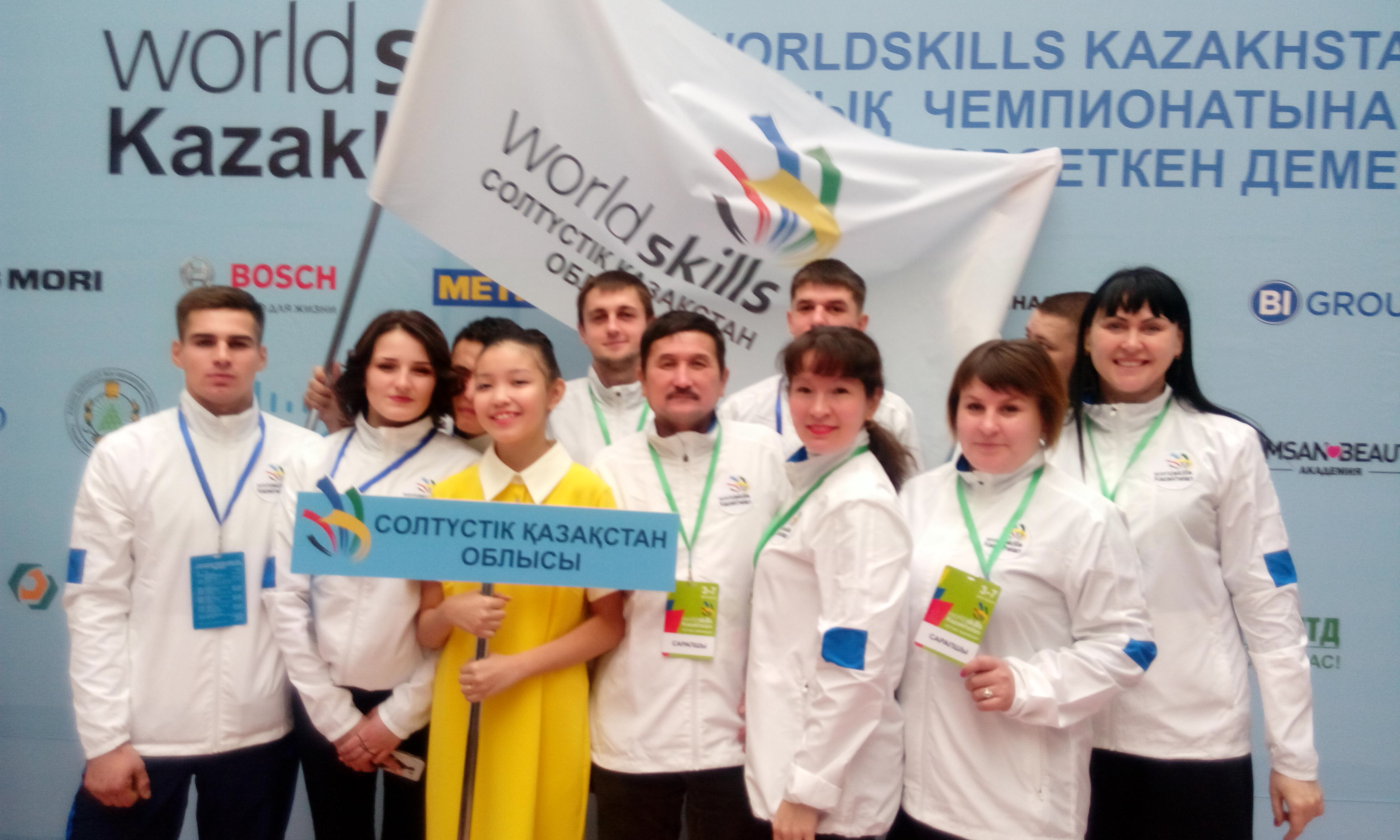 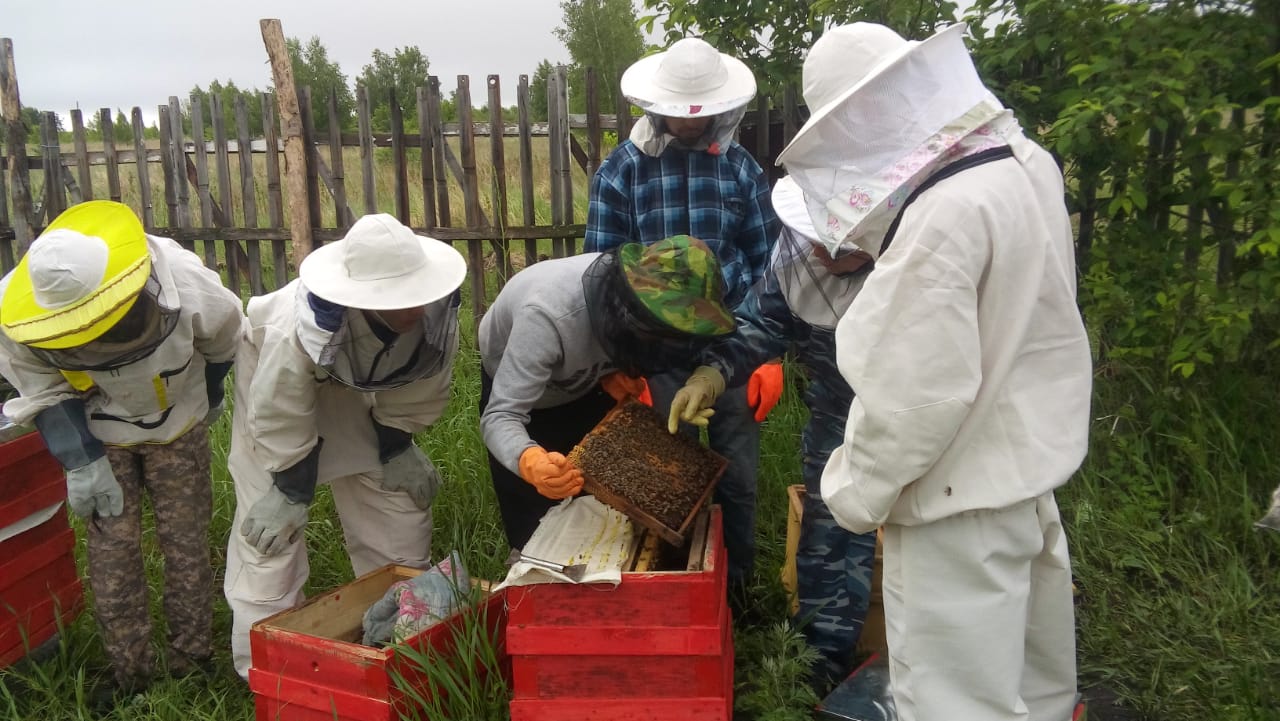 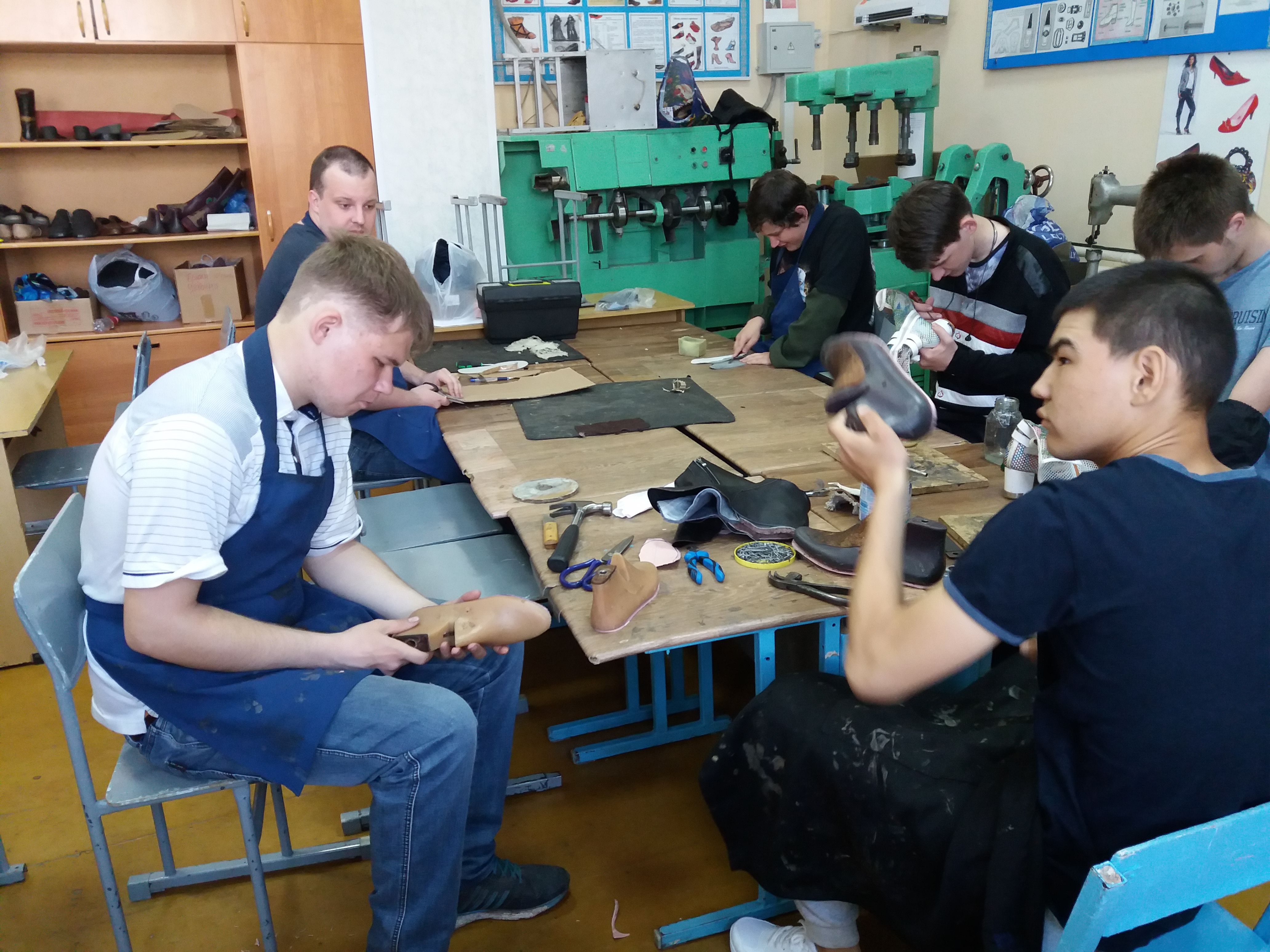 ЧУ «Северо-Казахстанский  колледж профессиональной подготовки и сервиса»E-mail: sk.koll.prof.servisa@mail.ruУчредитель: Хованский Николай Петрович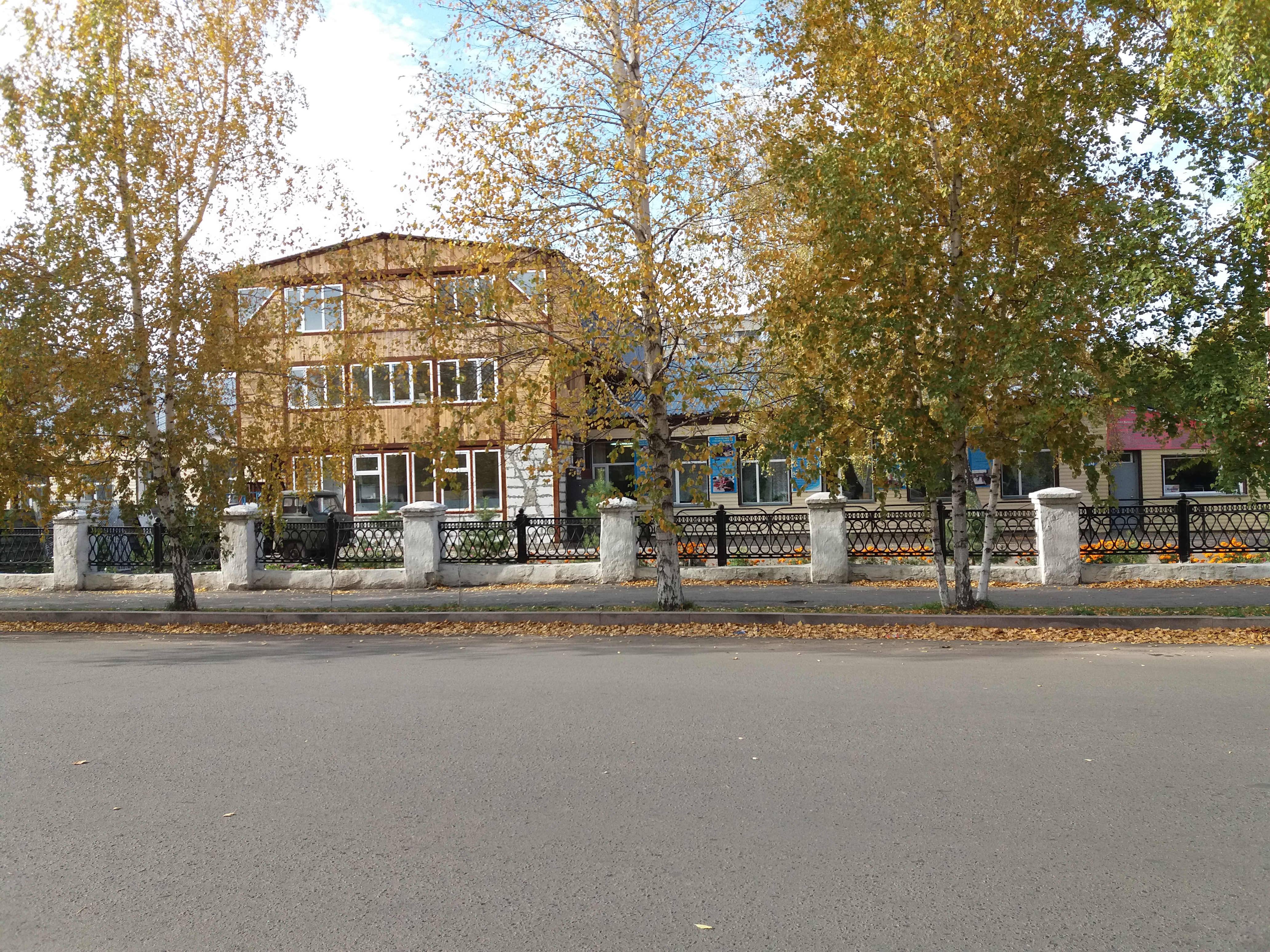 г. Петропавловск, ул Токсан би, 942020 г.ЧУ «Северо-Казахстанский колледж профессиональной подготовки и сервиса»Юридический адрес: г. Петропавловск, ул. Токсан би-94, телефон 8 (7152) 33-31-21; Имеет ГЕНЕРАЛЬНУЮ ЛИЦЕНЗИЮ  на образовательную деятельность по программам технического и профессионального образования  АБ № 0066794ЧУ «СКК ППС» готовит кадры по очной форме обучения на бюджетной основе по  следующим специальностям:1508000 «Лесное хозяйство, садово-парковое и ландшафтное строительство (по видам)» с присвоением  квалификации «Озеленитель по ландшафтному дизайну».Срок освоения профессиональной программы 1 год 10 месяцев на базе 9 классовПроизводится набор детей с особыми образовательными потребностями из числа выпускников коррекционных школ.______________________________1507000 «Пчеловодство и шелководство» с присвоением  квалификации «Пчеловод».Срок освоения профессиональной программы 1 год 10 месяцев на базе 9 классовПроизводится набор детей с особыми образовательными потребностями из числа выпускников коррекционных школ.1211000 «Швейное производство и моделирование одежды» с присвоением квалификации «Швея».Срок освоения профессиональной программы:1 год 10 месяцев на базе 9 классов____________________________________0506000 «Парикмахерское искусство и декоративная косметика» с присвоением квалификации «Парикмахер-модельер»Срок освоения профессиональной программы:1 год 10 месяцев на базе 9 классов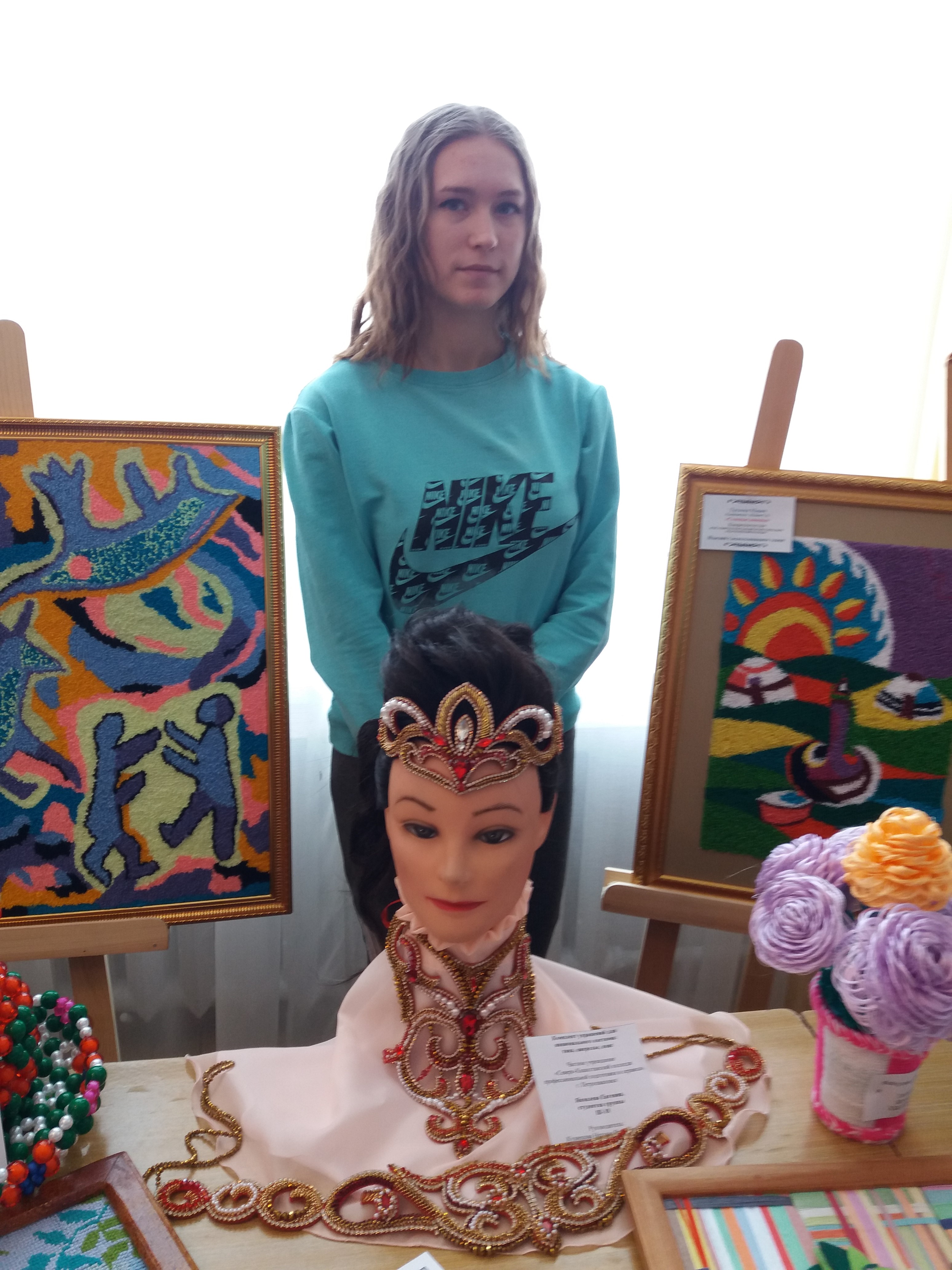       Кроме обучения по программам среднего профессионально-технического образования, на базе колледжа существуют краткосрочные курсы, а также индивидуальное обучение  по специальностям «швея», парикмахер», «маникюрша».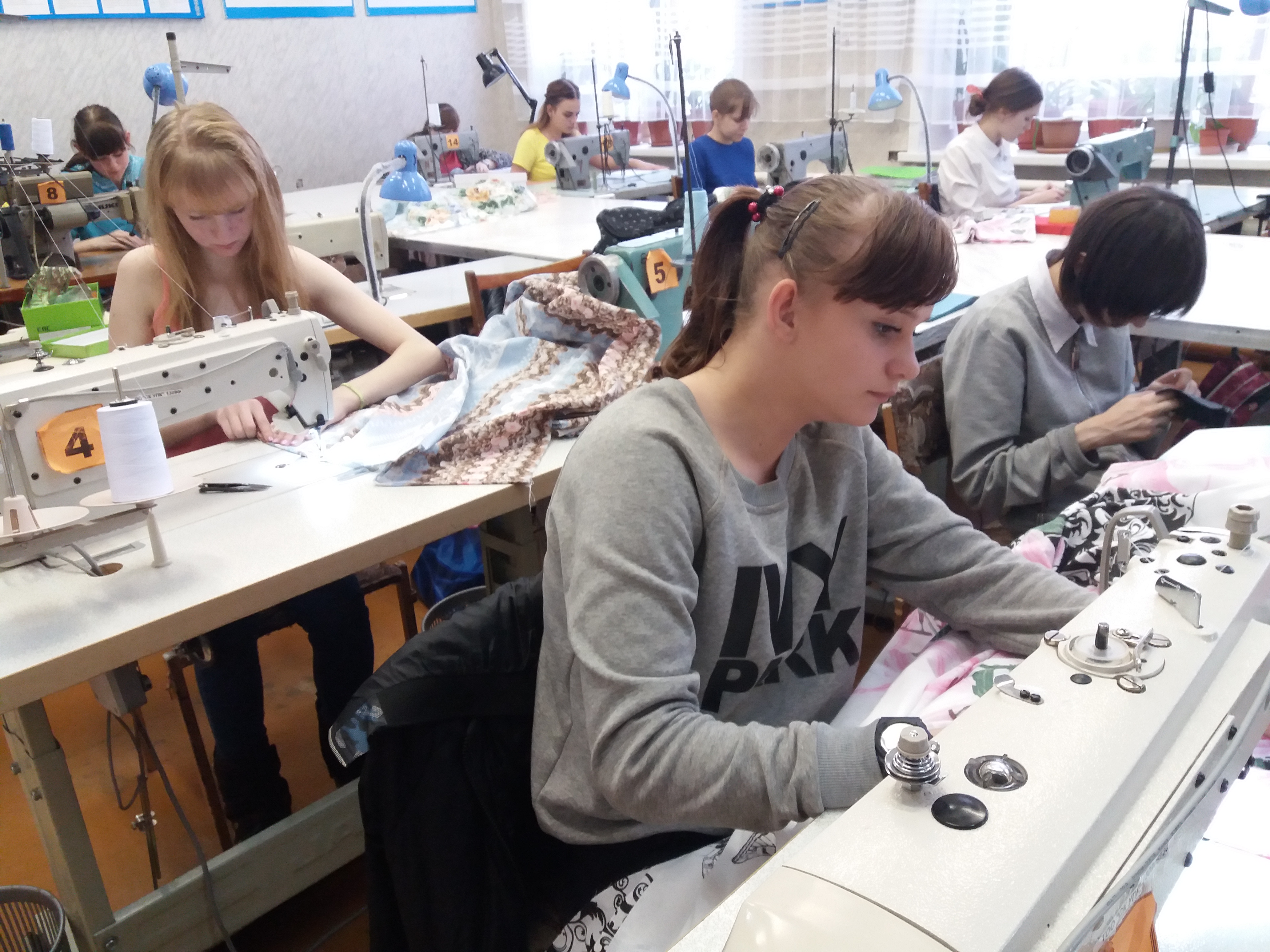 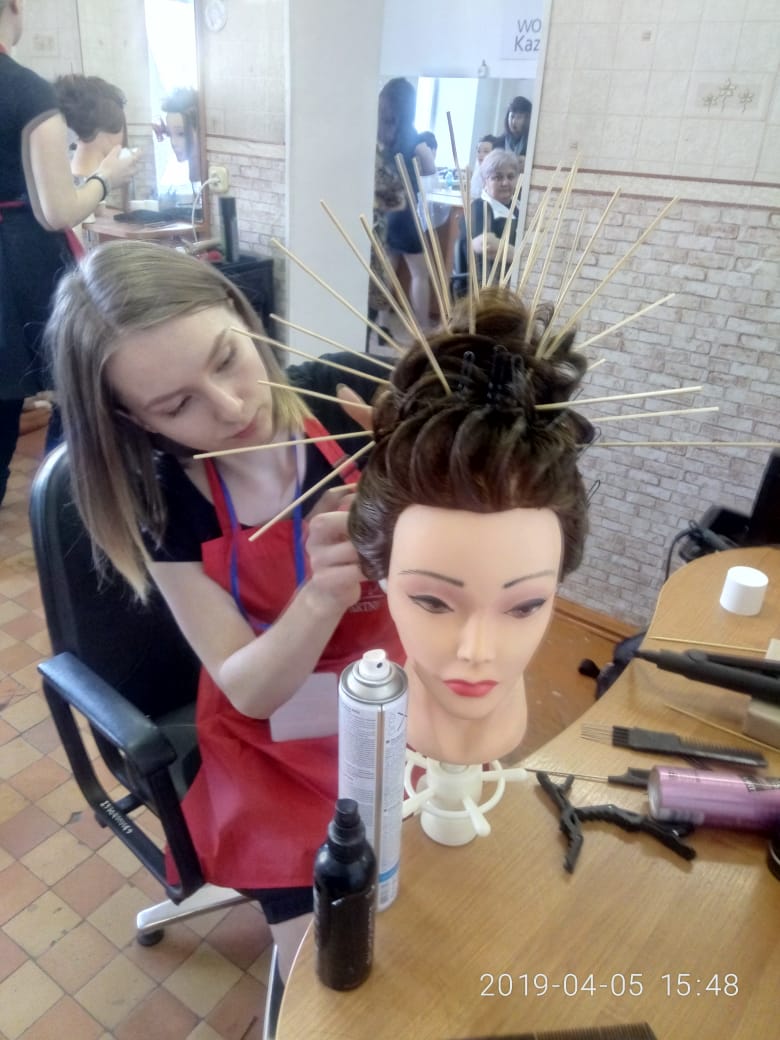 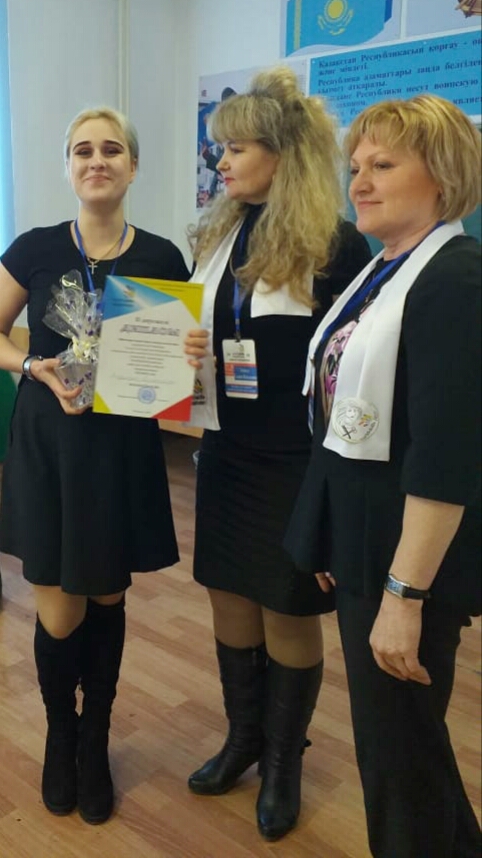 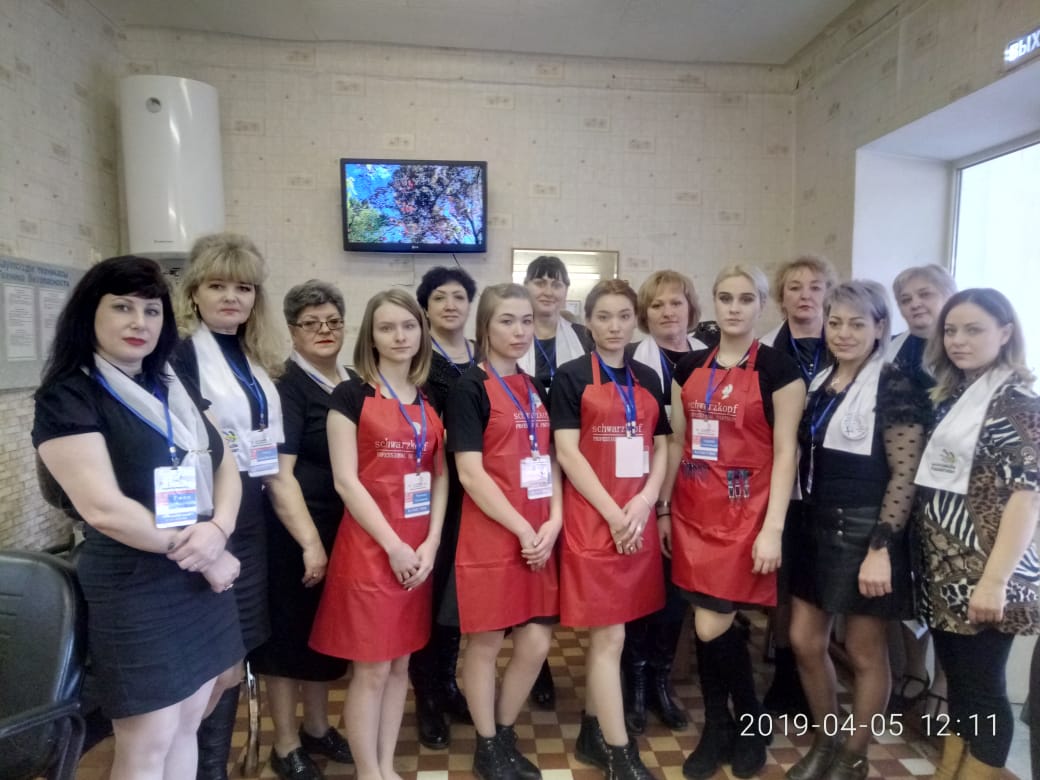 В нашем учебном заведении студенты не только получают профессиональные знания, но и участвуют в различных мероприятиях, спортивных соревнованиях, конкурсах и т д.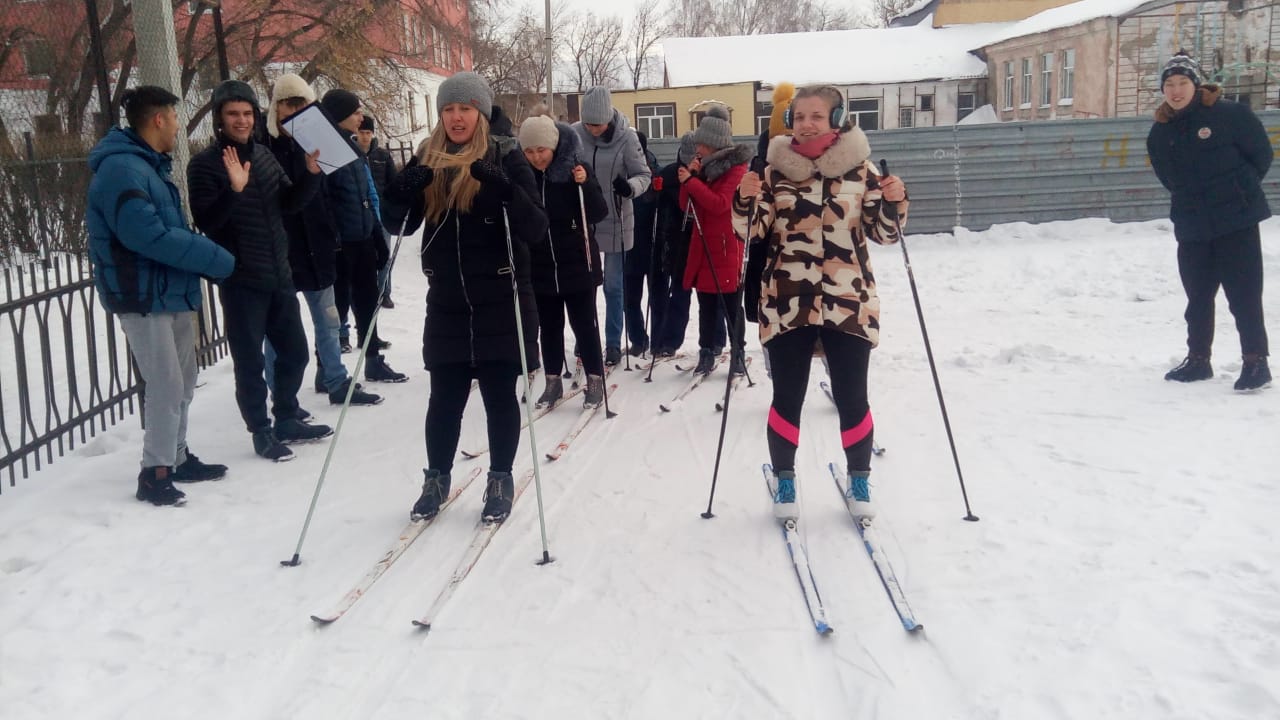 